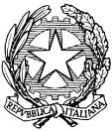 Tribunale di BrindisiOggetto: Richiesta Bonifica anagrafica Polisweb-SICID Il Sottoscritto _____________________________________________________________ iscritto presso il Tribunale di Brindisi in qualità di:RICHIEDEla seguente bonifica dell’anagrafica dal registro: SIECIC – SICID ANAGRAFICA DA MANTENERE:Cognome _____________________________ Nome _____________________________ nato a _________________________________________ il ________________________ indirizzo _________________________________________________________________ codice fiscale __________________________________________________________ num. Iscr. _______________________________ tel. studio ________________________ PEC _____________________________________ comunicata all’Ordine di appartenenza di _______________________________________________________ ANAGRAFICHE DUPLICATE DA ACCORPARE/ELIMINARE:Cognome ____________________________ Nome _________________________ codice fiscale ______________________________ data/luogo di nascita ________Cognome ____________________________ Nome _________________________ codice fiscale _________________________ data/luogo di nascita _____________Cognome ____________________________ Nome _________________________ codice fiscale _________________________ data/luogo di nascita _____________Cognome ____________________________ Nome _________________________ codice fiscale _____________________ data/luogo di nascita _________________Cognome ____________________________ Nome _________________________ codice fiscale _____________________ data/luogo di nascita _________________Cognome ____________________________ Nome _________________________ codice fiscale _____________________ data/luogo di nascita _________________Note: __________________________________________________________________________________________________________________________________________Brindisi, lì ___________________Firma_________________________________Visto si autorizza (firma leggibile del Funzionario)□ Avvocato□ CTU□ Curatore□ Commercialista□ Notaio